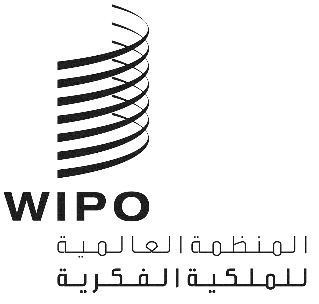 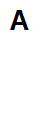 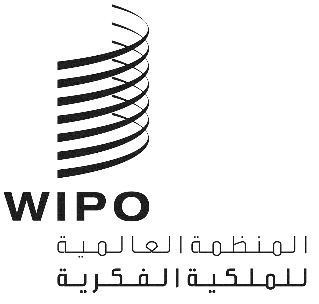 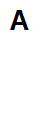 WIPO/GRTKF/IC/42/1 PROV. 2الأصل: بالإنكليزيةالتاريخ: 7 فبراير 2022اللجنة الحكومية الدولية المعنية بالملكية الفكرية والموارد الوراثية والمعارف التقليدية والفولكلورالدورة الثانية والأربعونجنيف، من 28 فبراير إلى 4 مارس 2022مشروع جدول الأعمالمن إعداد الأمانةافتتاح الدورةانتخاب أعضاء المكتباعتماد جدول الأعمالانظر هذه الوثيقة والوثيقتين WIPO/GRTKF/IC/42/INF/2 وWIPO/GRTKF/IC/42/INF/3.اعتماد تقرير الدورة الحادية والأربعينانظر الوثيقة WIPO/GRTKF/IC/41/4 Prov. 2.اعتماد بعض المنظماتانظر الوثيقة WIPO/GRTKF/IC/42/2.مشاركة الجماعات الأصلية والمحليةمستجدات في تشغيل صندوق التبرعاتانظر الوثائق WIPO/GRTKF/IC/42/3 وWIPO/GRTKF/IC/42/INF/4.مذكرة إعلامية لمنبر الجماعات الأصلية والمحليةانظر الوثيقة .WIPO/GRTKF/IC/42/INF/5الموارد الوراثيةالوثيقة الموحّدة بشأن الملكية الفكرية والموارد الوراثيةانظر الوثيقة WIPO/GRTKF/IC/42/4.نص الرئيس عن مشروع الصك القانوني الدولي بشأن الملكية الفكرية والموارد الوراثية والمعارف التقليدية المرتبطة بالموارد الوراثيةانظر الوثيقة WIPO/GRTKF/IC/42/5.تقرير عن تجميع المواد بشأن قواعد البيانات المتعلقة بالموارد الوراثية والمعارف التقليدية المرتبطة بهاانظر الوثيقة WIPO/GRTKF/IC/42/6.تقرير عن تجميع المواد بشأن أنظمة الكشف المتعلقة بالموارد الوراثية والمعارف التقليدية المرتبطة بهاانظر الوثيقة WIPO/GRTKF/IC/42/7.الأثر الاقتصادي لتأخر البراءات وعدم اليقين بشأنها: مخاوف الولايات المتحدة بشأن المقترحات المتعلقة بمتطلبات الكشف الجديدة عن البراءاتانظر الوثيقة WIPO/GRTKF/IC/42/8.توصية مشتركة بشأن الموارد الوراثية والمعارف التقليدية المرتبطة بهاانظر الوثيقة WIPO/GRTKF/IC/42/9.توصية مشتركة بشأن استخدام قواعد البيانات لأغراض الحماية الدفاعية للموارد الوراثية والمعارف التقليدية المرتبطة بهاانظر الوثيقة WIPO/GRTKF/IC/42/10.اقتراح بخصوص مواصفات دراسة أمانة الويبو بشأن التدابير المتعلقة بتلافي منح البراءات عن خطأ والامتثال للأنظمة الحالية للنفاذ وتقاسم المنافعانظر الوثيقة WIPO/GRTKF/IC/42/11.شرط الكشف الدولي عن مصدر الموارد الوراثية وما يتصل بها من المعارف التقليدية في طلبات البراءات – مساهمة في المنهج القائم على الأدلةانظر الوثيقة WIPO/GRTKF/IC/42/12.مسرد بالمصطلحات الرئيسية المتعلقة بالملكية الفكرية والموارد الوراثية والمعارف التقليدية وأشكال التعبير الثقافي التقليديانظر الوثيقة WIPO/GRTKF/IC/42/INF/7.مستجدات الاستعراض التقني لقضايا رئيسية متصلة بالملكية الفكرية في مشروعات صكوك الويبو بشأن الموارد الوراثية والمعارف التقليدية وأشكال التعبير الثقافي التقليدي في إطار الحقوق الإنسانية للشعوب الأصليةانظر الوثيقة WIPO/GRTKF/IC/42/INF/8.تقرير عن تجميع المعلومات بشأن الأنظمة الوطنية والإقليمية الخاصة لحماية الملكية الفكرية المرتبطة بالمعارف التقليدية وأشكال التعبير الثقافي التقليديانظر الوثيقة WIPO/GRTKF/IC/42/INF/9.المصادر المتاحة على موقع الويبو الإلكتروني الخاص بالمعارف التقليدية وأشكال التعبير الثقافي التقليدي والموارد الوراثيةانظر الوثيقة WIPO/GRTKF/IC/42/INF/10.إنشاء فريق (أفرقة) خبراء مخصّصأية مسائل أخرىاختتام الدورة[نهاية الوثيقة]